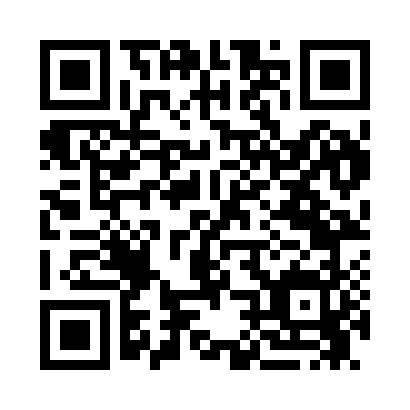 Prayer times for Laidlaw, New York, USAMon 1 Jul 2024 - Wed 31 Jul 2024High Latitude Method: Angle Based RulePrayer Calculation Method: Islamic Society of North AmericaAsar Calculation Method: ShafiPrayer times provided by https://www.salahtimes.comDateDayFajrSunriseDhuhrAsrMaghribIsha1Mon3:565:411:185:218:5410:392Tue3:575:411:185:218:5410:383Wed3:585:421:185:218:5410:384Thu3:595:431:185:218:5410:375Fri4:005:431:185:218:5310:376Sat4:015:441:195:218:5310:367Sun4:025:441:195:228:5310:358Mon4:035:451:195:228:5210:359Tue4:045:461:195:228:5210:3410Wed4:055:471:195:228:5110:3311Thu4:065:471:195:218:5110:3212Fri4:075:481:195:218:5010:3113Sat4:085:491:205:218:5010:3014Sun4:095:501:205:218:4910:2915Mon4:115:511:205:218:4810:2816Tue4:125:511:205:218:4810:2717Wed4:135:521:205:218:4710:2618Thu4:155:531:205:218:4610:2519Fri4:165:541:205:218:4610:2420Sat4:175:551:205:218:4510:2221Sun4:195:561:205:208:4410:2122Mon4:205:571:205:208:4310:2023Tue4:215:581:205:208:4210:1824Wed4:235:591:205:208:4110:1725Thu4:246:001:205:198:4010:1626Fri4:266:011:205:198:3910:1427Sat4:276:021:205:198:3810:1328Sun4:286:031:205:188:3710:1129Mon4:306:041:205:188:3610:1030Tue4:316:051:205:188:3510:0831Wed4:336:061:205:178:3410:06